T: Panie Jezu Cię prosimy, pomóż zmieniać nasze czyny Niech Będzie pochwalony Jezus Chrystus, kochane dzieci jak zwykle ogromnie za wami tęsknie. Dziś katecheza o Sercu Pana Jezusa, bo to miesiąc czerwiec szczególnie jest poświęcony oddawaniu czci Sercu Pana Jezusa.
Każdy z nas ma w swojej piersi serce. I te nasze serca biją ciągle, abyśmy mogli żyć. Czasami ludzie mówią, że ktoś komuś daje swoje SERCE NA DŁONI. Oznacza to, że kto ma bijące serce, ten żyje i może robić coś dobrego dla innych ludzi.  Pan Jezus także czynił liczne cuda (czyli działania jakich zwykły człowiek nie potrafi); rozmnażał chleb, uzdrawiał chorych, bardzo kochał wszystkie dzieci i wiele z nich uzdrowił a niektóre nawet wskrzesił   (czyli ponownie przywrócił im życie gdy zmarły). I my również biorąc przykład z Jezusa, mamy okazywać SERCE naszym bliskim, rodzinie, przyjaciołom i osobom potrzebującym. Proszę Was dzisiaj o rysunek, jak wy okazujecie SERCE swoim bliskim, rodzinie a może rodzeństwu?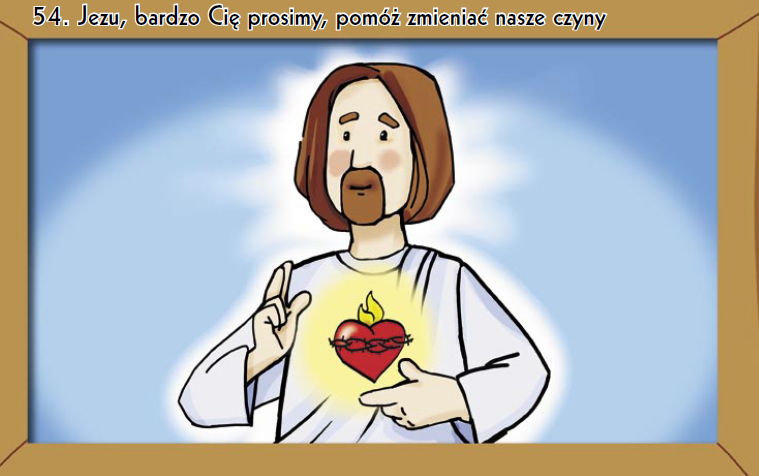 